4.11. Abbas und die GummibärchenSetze ein Minarett, Koran, Kanzel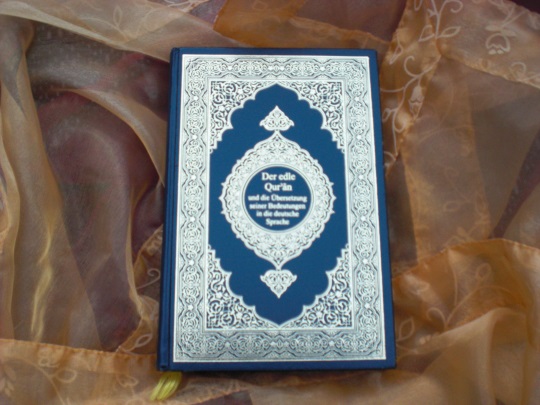 ______________________________________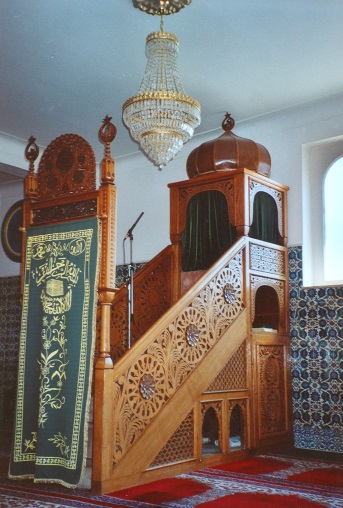 © Georg Bienemann Münster, Pfarrbriefservice.de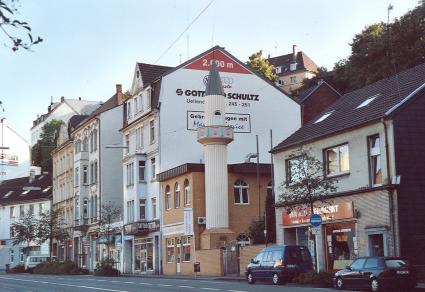 ___________________________